ICAC Moral Education e-BookMai Po VisitorsName: _____________________	      Class: __________  (         )                   Date:_________________Do’s & Don’tsDescribe what the animal kids are doing.  Put a ‘’ in the box if you think the behavior is correct, and a ‘’ if it is incorrect.  Fill in the TableHave you ever seen the following signs?  Please state in the table below where these signs can be found and the meaning of these signs.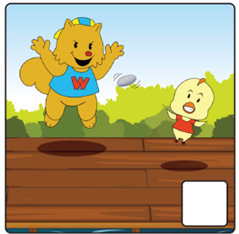 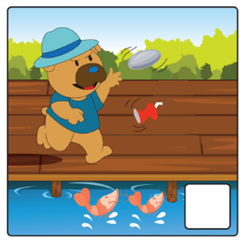 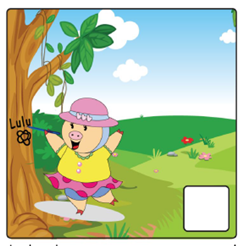 Chickeebee and Walala ran and chased one another on the boardwalk.  They shouted and laughed loudly.Dingy Dog threw stones and littered into the shrimp pond.Lulu drew graffiti and carved words on the tree trunks. SignsPlace(s) where the sign can be foundRulesExample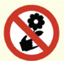 ParksNo flower picking1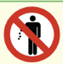 Parks, beaches, etc.Don’t litter2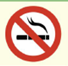 Cinemas, restaurants, etc.No smoking3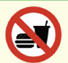 Buses, MTR, libraries, etc.No food or drinks / eating4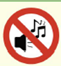 Libraries, cinemas, concert halls, etc.Keep quiet